How to Publish Your PodcastThere are several steps to publishing a podcast for free:Create an Archive.org / Our Media accountUpload your podcasts to Our MediaCreate a Blogger account for your podcastPost on your blogLog in to FeedburnerCreate a "Feed" for your podcast using Feedburner1. Create an Archive.org / Our Media accountStoring your podcasts on the internet usually costs money, but Archive.org will provide anyone with free space for their media (music, movies, images, and of course podcasts).  Go to this web address: http://www.archive.org/account/login.createaccount.phpFill out the form.  Note: you will need a valid e-mail address to register.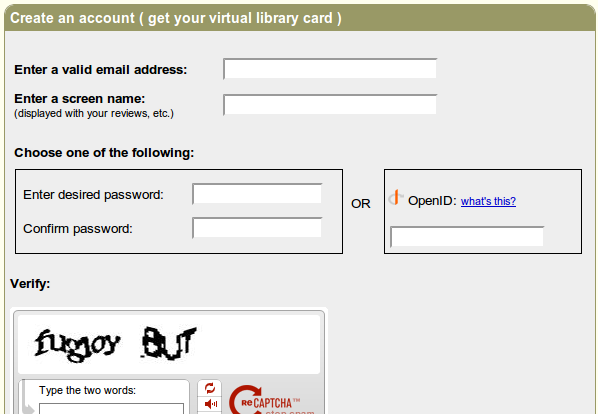 2. Upload your podcasts to Our MediaNext, go to Our Media.  http://www.ourmedia.org/uploadOur Media and Archive.org are partners that work together to provide free space for people to upload and access media for free.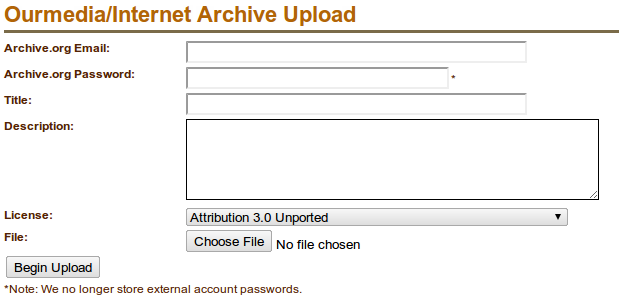 Complete the upload form.Archive.org Email: this is the e-mail you used to register at Archive.orgArchive.org Password: this is the password you created at Archive.orgTitle: give your podcast a title, probably the name of your show plus the episode title or dateDescription: A short description of your podcast and episode.License: You have a few options.	Public domain means anyone can distribute, use, or remix your podcast 	for free.	Attribution 3.0 – anyone can distribute or remix your stuff, but they have to 	"attribute" it to you, they have to give you credit	Attribution Noncommercial 3.0 – anyone can distribute or remix your stuff 	as long as they give you credit, but no one can use your work to make 	money	Attribution Noncommercial No Derivative Works – anyone can 	distribute your work, but they can't use it to make other works and they 	can't make money by distributing your work (they can't sell your podcast0	Attribution Noncommercial Share Alike – anyone can distribute or remix 	your work, but if they remix it, they can only distribute it under a similar 	license and can't make money from it	Attribution No Derivative Works – anyone can distribute your work or even 	make money off of it, but no one can remix it and they must give you credit	Attribution Share Alike – anyone can distribute or remix your work if they 	give you credit, but it has to be distributed under the "Attribution Share 	Alike" licenseFile: select your mp3/ogg file on your computerUpload: click the button to upload!Our Media will send you an e-mail containing the link to your uploaded file.  Keep these e-mails in a safe place, as you will need them later.3. Create a Blogger AccountBlogger is a free "blog" or online journal service.  We can also use it to publish a list of our podcasts.Go to: https://www.blogger.comClick on the "Create Blog" button.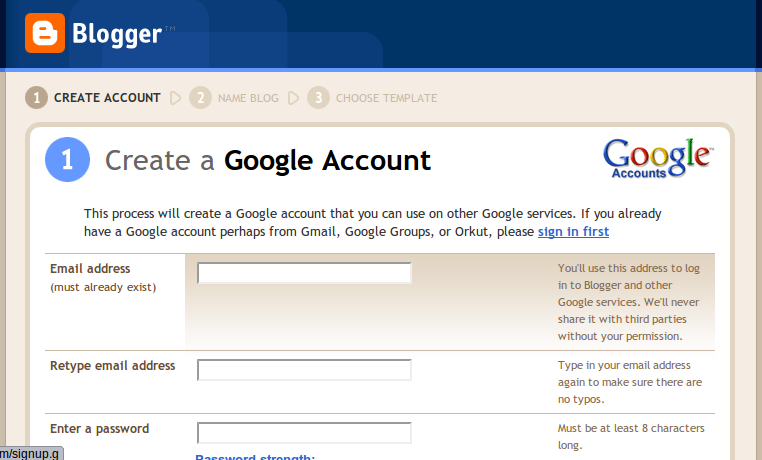 Complete the form.Use the same e-mail that you used to sign up for Archive.org.  Name your blog, choose your template (you can always change the template later), and then go to the Settings tab and then click the Formatting link: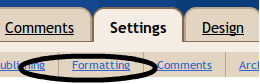 Scroll down and make sure the "Show Link" setting is set to "Yes."  Then scroll down and click "Save Settings."	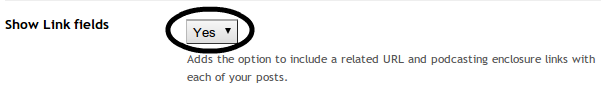 4. Post on your blogNow, go to the Posting tab and click New Post.  Every time you want to publish a podcast, you will create a new post.  Give the post the same title as the podcast episode, then write a description of your episode in the body of the blog post.Click the blue Link button to add a link to your podcast.This link should be to the same link that Our Media e-mailed you – the one that points to your uploaded podcast file.Then, publish your post.  Your post will now appear on your blog.  You could give people the link to your blog, but the standard format for subscribing to podcasts is called RSS feeds or "Really Simple Syndication."  We need to make an RSS feed for your blog.5. Log in to FeedburnerSome people make their RSS feeds by hand – but that can be a pain.  We will use Feedburner to create our RSS feeds.Go to: www.feedburner.comSince Feedburner and Blogger are both owned by Google, you can use the same e-mail address and password to log in to Blogger and Feedburner.6. Create a "Feed" for your podcast using FeedburnerThis is the main Feedburner account page: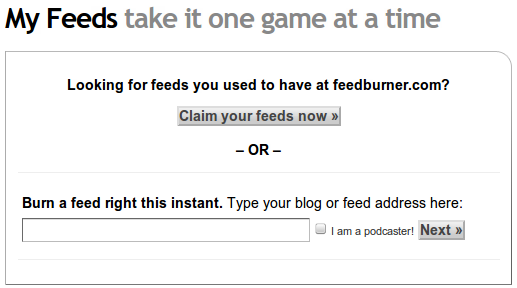 Enter the URL of your blog (for example, myblogname.blogspot.com).  This is the same address that you tell people when they want to visit your blog.Check the "I am a podcaster!" box, then click Next.If, prompted, select the "Atom" feed and click Next.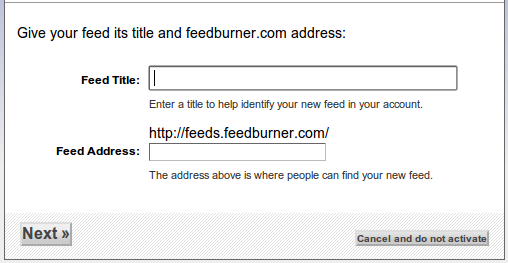 Now type in the title for your feed (the name of your podcast).  Then, type in an address for your feed.  For example, if your podcast was called "My Great Podcast," then you would type mygreatpodcast into the feed address box.  People will use your feed address to subscribe to your podcast using their iPod or computer.Once you complete this process, feedburner will create your RSS feed.  You can now share this feed with friends and family – and you can use this RSS feed to promote your podcast on the web, at the iTunes store, and more.